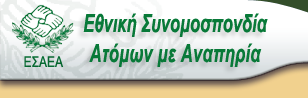 ΕΘΝΙΚΗ ΣΥΝΟΜΟΣΠΟΝΔΙΑ ΑΤΟΜΩΝ με ΑΝΑΠΗΡΙΑ(ΕΣΑμεΑ)ΤΕΥΧΟΣ 2ο ΤΕΧΝΙΚΗ ΣΥΓΓΡΑΦΗ ΥΠΟΧΡΕΩΣΕΩΝΓΙΑ ΤΗΝ ΠΑΡΟΧΗ ΥΠΗΡΕΣΙΩΝΣΥΝΤΗΡΗΣΗΣ ΚΑΙ ΥΠΟΣΤΗΡΙΞΗΣ ΤΗΣ ΛΕΙΤΟΥΡΓΙΑΣ ΤΟΥ ΚΤΙΡΙΟΥ ΤΗΣ ΕΣΑμεΑΑΘΗΝΑ ΜΑΪΟΣ 2014ΠΕΡΙΕΧΟΜΕΝΑΠΕΡΙΕΧΟΜΕΝΑ	1Α         ΓΕΝΙΚΟΙ ΟΡΟΙ	2ΑΡΘΡΟ Α1:  ΟΡΙΣΜΟΙ	2ΑΡΘΡΟ Α2:  ΑΝΤΙΚΕΙΜΕΝΟ ΤΗΣ ΣΥΜΒΑΣΗΣ	2ΑΡΘΡΟ Α3:  ΟΡΙΣΜΟΣ ΥΠΟΣΤΗΡΙΞΗΣ  ΤΗΣ ΛΕΙΤΟΥΡΓΙΑΣ ΚΑΙ ΣΥΝΤΗΡΗΣΗΣ	4ΑΡΘΡΟ Α4:  ΥΠΟΧΡΕΩΣΕΙΣ ΤΟΥ ΑΝΑΔΟΧΟΥ	4ΑΡΘΡΟ Α5:  ΥΠΟΧΡΕΩΣΕΙΣ ΤΟΥ ΚΥΡΙΟΥ ΤΩΝ ΠΑΡΕΧΟΜΕΝΩΝ ΥΠΗΡΕΣΙΩΝ	5ΑΡΘΡΟ Α6:  ΩΡΑΡΙΟ ΕΡΓΑΣΙΩΝ	5ΑΡΘΡΟ Α7:  ΠΡΟΣΘΕΤΕΣ ΕΡΓΑΣΙΕΣ ΚΑΙ ΠΡΟΜΗΘΕΙΕΣ	5Β.	ΤΕΧΝΙΚΟΙ  ΟΡΟΙ	7ΑΡΘΡΟ Β1:  ΟΡΓΑΝΩΣΗ ΑΝΑΔΟΧΟΥ	7Β1.1	Γενικά	7Β1.2	Εργασίες Συντήρησης	8Β1.3	Αναφορές Συντήρησης – Αρχείο Συντήρησης	9Β1.4	Εκπαίδευση του προσωπικού του Κυρίου Των Παρεχόμενων Υπηρεσιών	10ΑΡΘΡΟ Β2:  ΠΡΟΣΩΠΙΚΟ ΑΝΑΔΟΧΟΥ	10ΑΡΘΡΟ Β3:  ΑΝΤΑΠΟΚΡΙΣΗ ΑΝΑΔΟΧΟΥ ΣΕ ΠΕΡΙΠΤΩΣΕΙΣ ΒΛΑΒΩΝ	11ΑΡΘΡΟ Β4:  ΑΝΑΛΩΣΙΜΑ ΚΑΙ ΜΙΚΡΟΫΛΙΚΑ	12ΑΡΘΡΟ Β5:   ΚΑΙ ΕΡΓΑΛΕΙΑ ΣΥΝΤΗΡΗΣΗΣ	13ΑΡΘΡΟ Β6:  ΠΑΡΑΛΑΒΗ ΤΗΣ ΕΓΚΑΤΑΣΤΑΣΗΣ ΑΠΟ ΤΟΝ ΑΝΑΔΟΧΟ	13ΑΡΘΡΟ Β7:  ΠΑΡΑΔΟΣΗ ΤΟΥ ΚΤΙΡΙΟΥ ΜΕ ΤΗ ΛΗΞΗ ΤΗΣ ΣΥΜΒΑΣΗΣ	13ΑΡΘΡΟ Β8:  ΑΞΙΟΛΟΓΗΣΗ ΤΟΥ ΑΝΑΔΟΧΟΥ	13ΑΡΘΡΟ Β9:  ΔΙΑΦΟΡΟΙ ΤΕΧΝΙΚΟΙ ΟΡΟΙ	14ΠΑΡΑΡΤΗΜΑ 1:  ΕΞΟΠΛΙΣΜΟΣ ΤΟΥ ΚΤΙΡΙΟΥ	20ΠΑΡΑΡΤΗΜΑ 2:  ΕΡΓΑΛΕΙΑ & ΟΡΓΑΝΑ ΣΥΝΤΗΡΗΣΗΣ	22Α         ΓΕΝΙΚΟΙ ΟΡΟΙΑΡΘΡΟ Α1:  ΟΡΙΣΜΟΙΌπου στα κείμενα του παρόντος τεύχους και της συμβάσεως γίνεται χρήση των παρακάτω όρων η έννοια αυτών θα είναι η εξής:ΚΥΡΙΟΣ ΤΩΝ ΠΑΡΕΧΟΜΕΝΩΝ ΥΠΗΡΕΣΙΩΝ:  Είναι  η Εθνική Συνομοσπονδία Ατόμων με Αναπηρία (Ε.Σ.Α.με Α.).ΑΝΑΔΟΧΟΣ ή ΣΥΝΤΗΡΗΤΗΣ:  είναι η Τεχνική Εταιρεία ή Κοινοπραξία στην οποία θα ανατεθεί με τη παρούσα ΣΥΜΒΑΣΗ η εκτέλεση των Παρεχομένων Υπηρεσιών.ΕΠΙΒΛΕΠΩΝ ή ΕΠΙΘΕΩΡΗΤΗΣ ΜΗΧΑΝΙΚΟΣ: Είναι ο ορισθεισόμενος από την 	Ε.Σ.Α.με Α.  Μηχανικός που είναι αρμόδιος για την παρακολούθηση, έλεγχο και διοίκηση 	των Παρεχομένων Υπηρεσιών.ΠΡΟΪΣΤΑΜΕΝΗ ή ΕΠΟΠΤΕΥΟΥΣΑ ΑΡΧΗ: Είναι η Εκτελεστική Γραμματεία της 	Ε.Σ.Α.με Α.ΠΑΡΟΧΗ ΥΠΗΡΕΣΙΑΣ: είναι το σύνολο των εργασιών και υποχρεώσεων του ΑΝΑΔΟΧΟΥ των συμπεριλαμβανομένων στο αντικείμενο της παρούσας ΣΥΜΒΑΣΗΣ.ΕΡΓΑΣΙΑ: είναι η κάθε είδους ενέργεια, επέμβαση ή φροντίδα που είναι απαραίτητη και αναγκαία για την εκπλήρωση του σκοπού για τον οποίο καταρτίζεται η παρούσα σύμβαση.ΚΤΙΡΙΟ: είναι το Κτίριο της Ε.Σ.Α.με Α. επί της Λεωφ. Ελ. Βενιζέλου 236 στο Δήμο Ηλιούπολης Αττικής, συμπεριλαμβανομένου και του περιβάλλοντος χώρου αυτού.ΛΕΙΤΟΥΡΓΙΑ ΚΑΙ ΣΥΝΤΗΡΗΣΗ:  είναι το σύνολο των εργασιών και υποχρεώσεων του ΑΝΑΔΟΧΟΥ που περιγράφονται στο Άρθρο Α2 της παρούσης.ΕΞΟΠΛΙΣΜΟΣ του ΚΤΙΡΙΟΥ: είναι το σύνολο των οικοδομικών και Η/Μ εγκαταστάσεων, μηχανημάτων και συσκευών του ΚΤΙΡΙΟΥ, που λειτουργούν ή θα λειτουργήσουν μέσα στον χρόνο ΔΙΑΡΚΕΙΑΣ της ΣΥΜΒΑΣΗΣ, εξαιρουμένων των στοιχείων που προσδιορίζονται στο επόμενο άρθρο. Ο εν λόγω εξοπλισμός περιγράφεται συνοπτικά στο Παράρτημα 1 και αναλυτικά στο Τεύχος 3 «Μητρώο Εξοπλισμού».ΤΙΜΟΛΟΓΙΟ ΣΥΜΒΑΣΗΣ – ΠΡΟΫΠΟΛΟΓΙΣΜΟΣ ΣΥΜΒΑΣΗΣ: ορίζεται το Τιμολόγιο και Προϋπολογισμός που προκύπτουν από τις τελικές τιμές προσφοράς του ΑΝΑΔΟΧΟΥ.ΠΙΝΑΚΕΣ ΣΥΝΤΗΡΗΣΗΣ: είναι οι Πίνακες που περιλαμβάνονται στο Συμβατικό Τεύχος Νο 4 «Πίνακες Εργασιών και Προγραμματισμού Προληπτικής Συντήρησης», που περιγράφουν αναλυτικά τις εργασίες Προληπτικής Συντήρησης και την περιοδικότητα τους. ΑΡΘΡΟ Α2:  ΑΝΤΙΚΕΙΜΕΝΟ Αντικείμενο είναι η παροχή υπηρεσιών  υποστήριξης λειτουργίας και η συντήρηση, σε καθημερινή βάση και καθ΄ όλη τη Διάρκεια της Σύμβασης, του Εξοπλισμού του Κτιρίου της Ε.Σ.Α.με Α., όπως αυτός περιγράφεται συνοπτικά στο Παράρτημα 1 της παρούσης και αναλυτικά στο Τεύχος Νο 3. Ρητά διευκρινίζεται ότι στο Αντικείμενο της Σύμβασης δεν περιλαμβάνεται η υποστήριξη λειτουργίας και συντήρηση των κινητών επίπλων, των μηχανών γραφείου (γραφομηχανές, αριθμομηχανές, φωτοτυπικά, κλπ), των συστημάτων πληροφορικής (Η/Υ και περιφερειακά τους συστήματα), του τηλεφωνικού κέντρου και γενικά των συστημάτων παραγωγής της Ε.Σ.Α.με Α.Συνοπτικά, το αντικείμενο της παρούσας συμφωνίας  αφορά :ΑΡΘΡΟ Α3:  ΟΡΙΣΜΟΣ ΥΠΟΣΤΗΡΙΞΗΣ  ΤΗΣ ΛΕΙΤΟΥΡΓΙΑΣ ΚΑΙ ΣΥΝΤΗΡΗΣΗΣA3.1	Ο όρος Υποστήριξη Λειτουργίας στην παρούσα περιλαμβάνει τη θέση σε λειτουργία, παρακολούθηση, ρυθμίσεις και  γενικότερα την εξασφάλιση της ομαλής λειτουργίας του Εξοπλισμού του Κτιρίου. Ο ανάδοχος οφείλει να διατηρεί το κτίριο σε πλήρη λειτουργία και διαθεσιμότητα ανά πάσα στιγμή.Α3.2	Ό όρος Συντήρηση στη παρούσα περιλαμβάνει:Τον έλεγχο και την προληπτική συντήρηση για την εξασφάλιση της συνεχούς και καλής λειτουργίας του Εξοπλισμού όπου, η προληπτική συντήρηση  περιλαμβάνει το σύνολο των περιοδικών εργασιών επιθεώρησης, καθαρισμού, λίπανσης, ρύθμισης, ευθυγράμμισης μηχανημάτων και εξοπλισμού του κτιρίου, μαζί με την αντικατάσταση μικρών εξαρτημάτων, ανταλλακτικών και αναλωσίμων (καθορίζονται στο άρθρο Β4 παρακάτω) για την ελαχιστοποίηση δυσλειτουργιών, βλαβών και  πρόωρων φθορών στις ηλεκτρομηχανολογικές και λοιπές εγκαταστάσεις του κτιρίου.Την προμήθεια και αντικατάσταση οποιουδήποτε ανταλλακτικού που οφείλεται σε φυσιολογική φθορά και αναλώσιμου υλικού που απαιτείται για την καλή λειτουργία των εγκαταστάσεων.Την εκτέλεση οποιασδήποτε οικοδομικής μικροεργασίας απαιτείται ώστε να διατηρείται σε άριστη κατάσταση το κτίριο ως η αρχική.Την ενημέρωση των «Ως Κατασκευάστηκαν» σχεδίων και του μητρώου εγκαταστάσεων με τις οποιεσδήποτε μεταβολές.ΑΡΘΡΟ Α4:  ΥΠΟΧΡΕΩΣΕΙΣ ΤΟΥ ΑΝΑΔΟΧΟΥA4.1	Ο Ανάδοχος είναι υποχρεωμένος να διαθέτει καθ’ όλη τη διάρκεια της σύμβασης τεχνικά εξειδικευμένο προσωπικό, το κατά τις περιστάσεις πρόσθετο, καθώς και όλα τα εργαλεία, όργανα και εν γένει μέσα που θα απαιτηθούν για την οργάνωση και λειτουργία του συστήματος συντήρησης, την αντιμετώπιση των πάσης φύσεως προβλημάτων συντήρησης και την εξασφάλιση της απρόσκοπτης λειτουργίας του κτιρίου Ε.Σ.Α.με Α., σύμφωνα με τους Συμβατικούς Πίνακές Συντήρησης, τις οδηγίες των κατασκευαστών των μηχανημάτων και εξοπλισμού, τους κανόνες της τέχνης και της επιστήμης, τους κανονισμούς του Ελληνικού Κράτους, ΔΕΗ, ΟΤΕ, ΕΥΔΑΠ, κλπ., ή συμπληρωματικά τους κανονισμούς άλλων τεχνολογικά προηγμένων χωρών της Ε.Ε.A4.2	Στην ευθύνη του ΑΝΑΔΟΧΟΥ ανήκει η κατά τις εργάσιμες ημέρες και ώρες (07:30 - 17:00) διασφάλιση της συνεχούς λειτουργίας  του Εξοπλισμού του Κτιρίου. Ο ΑΝΑΔΟΧΟΣ θα τηρεί όλους τους κανόνες λειτουργίας της εγκατάστασης, θα εκτελεί τις απαραίτητες εργασίες για την πρόληψη ζημιών (πλην εκείνων που εκτελούνται από άλλους αναδόχους, βλέπε Άρθρο Β10.3), θα επισκευάζει και θα αποκαθιστά τη λειτουργία σε περιπτώσεις βλαβών που οφείλονται σε πλημμελή συντήρηση και εν γένει υπαιτιότητά του καθώς και σε κανονική φθορά.Α4.3	Ο ΑΝΑΔΟΧΟΣ είναι υποχρεωμένος να αποκαθιστά ζημιές που οφείλονται σε ανωτέρα βία καθώς και σε ελαττωματικά υλικά ή πλημμελή εγκατάσταση.Α4.4	Ο ΑΝΑΔΟΧΟΣ είναι υποχρεωμένος να εκτελεί οποιαδήποτε μικροεργασία του ζητηθεί από τον Κύριο των Παρεχομένων Υπηρεσιών. Αν αυτή δεν περιλαμβάνεται στο Αντικείμενο της Σύμβασης η σχετική αποζημίωση θα γίνεται απολογιστικά σύμφωνα με τις προβλέψεις της παρούσης.Α4.5	Ο ΑΝΑΔΟΧΟΣ υποχρεούται στην καταγραφή των πάσης φύσεως ενεργειακών καταναλώσεων του κτιρίου ( ηλεκτρικό {kWh– kW, συνΦ} , πετρέλαιο ή/και φυσικό αέριο {m3/εβδ. ή μήνα}, νερό { m3/μήνα} ), καθώς και της ωριαίας διακύμανσης της εξωτερικής θερμοκρασίας (°C/h , °Cmax/ημ., °Cmin/ημ.). Με βάση τις καταγραφόμενες παραμέτρους θα δημιουργήσει, και θα διατηρεί καθ’ όλη τη διάρκεια της σύμβασης, μία εύχρηστη βάση δεδομένων για τις απαιτούμενες ενεργειακές αναλύσεις που θα υποδείξει ο Επιβλέπων Μηχανικός.         	Επίσης, στις υποχρεώσεις του συμπεριλαμβάνεται και η υποβολή προτάσεων και υποδείξεων για την ορθολογική χρήση των εγκαταστάσεων  με σκοπό την εξοικονόμηση ενέργειας.ΑΡΘΡΟ Α5:  ΥΠΟΧΡΕΩΣΕΙΣ ΤΟΥ ΚΥΡΙΟΥ ΤΩΝ ΠΑΡΕΧΟΜΕΝΩΝ ΥΠΗΡΕΣΙΩΝΑ5.1	Ο Κύριος Των Παρεχομένων Υπηρεσιών  θα θέσει στη διάθεση του Αναδόχου το Κτίριο και τον Εξοπλισμό του και θα επιτρέπει την πρόσβαση στις τεχνικές εγκαταστάσεις, όπως απαιτείται, στο προσωπικό του Αναδόχου, εκτός όπου αυτή η πρόσβαση παρεμποδίζει διαφορετικά την ομαλή διεξαγωγή των εργασιών της Ε.Σ.Α.με Α.Α5.2	Ο Κύριος Των Παρεχομένων Υπηρεσιών θα παρέχει ελεύθερη πρόσβαση στους εξουσιοδοτημένους τεχνικούς του Αναδόχου στον εξοπλισμό που πρόκειται να γίνει συντήρηση, ακόμη και εκτός του κανονικού ωραρίου (όταν είναι αναγκαίο).Α5.3	Ο Κύριος Των Παρεχόμενων Υπηρεσιών θα διαθέσει κατάλληλο αποθηκευτικό χώρο για την αποθήκευση του τεχνικού εξοπλισμού, οργάνων και εργαλείων του Αναδόχου. Επίσης, κατάλληλος χώρος θα διατεθεί για την αποθήκευση ανταλλακτικών, αναλωσίμων και μικροϋλικών  που απαιτούνται για τη αποτελεσματική εκτέλεση των εργασιών συντήρησης.Α5.4	Ο Κύριος Των Παρεχόμενων Υπηρεσιών θα διαθέτει στον Ανάδοχο, όταν είναι αναγκαίο, όλα τα τεχνικά έγγραφα (τεύχη, σχέδια, οδηγίες, κλπ) σχετικά με τον Εξοπλισμό του Κτιρίου που απαιτούνται για την αποτελεσματική εκτέλεση των εργασιών συντήρησης.ΑΡΘΡΟ Α6:  ΩΡΑΡΙΟ ΕΡΓΑΣΙΩΝΑ6.1	Ο Ανάδοχος θα πραγματοποιεί τους ελέγχους και τις εργασίες προληπτικής συντήρησης των εγκαταστάσεων κατά τις εργάσιμες ημέρες (Δευτέρα ως Παρασκευή) και ώρες 07:30 έως 16:00).Α6.2	Οι εργασίες κατασταλτικής συντήρησης (αποκατάστασης βλαβών) θα πραγματοποιούνται, εφόσον είναι απαραίτητο για τη διασφάλιση της εύρυθμης λειτουργίας του κτιρίου, καθ’ όλη τη διάρκεια του 24ώρου και όλες τις ημέρες της εβδομάδος σε συνεννόηση με τον Επιβλέποντα Μηχανικό της Ε.Σ.Α.με Α.  Ο Κύριος Των Παρεχόμενων Υπηρεσιών υποχρεούται να διασφαλίζει την πρόσβαση όλων των συνεργείων στους χώρους εργασίας.ΑΡΘΡΟ Α7:  ΠΡΟΣΘΕΤΕΣ ΕΡΓΑΣΙΕΣ ΚΑΙ ΠΡΟΜΗΘΕΙΕΣΑ7.1	Ο Κύριος Των Παρεχόμενων Υπηρεσιών έχει το δικαίωμα να αναθέσει στον Ανάδοχο μικροεργασίες ή προμήθειες απαραίτητου εξοπλισμού που δεν περιλαμβάνονται στο Αντικείμενο της Σύμβασης. Για την εκτέλεση τέτοιων εργασιών απαιτείται η εκ των προτέρων γραπτή εντολή του Κύριου Των Παρεχόμενων Υπηρεσιών. Αυτές οι εργασίες θα αμείβονται απολογιστικά σύμφωνα με τα προβλεπόμενα στο Άρθρο Γ1, παρ. Γ1.2.Α7.2	Επίσης όλες οι υπηρεσίες κατασταλτικής συντήρησης (επισκευές), που δεν οφείλονται σε πλημμελή εκτέλεση εργασιών προληπτικής συντήρησης από τον Ανάδοχο ή σχετίζονται με προβλήματα που οφείλονται σε αιτίες που δεν αποδίδονται σ’αυτόν, όπως σε ανωτέρα βία (πλημμύρα, πυρκαγιά, κεραυνός, μη φυσιολογικές περιβαλλοντικές συνθήκες, κλπ), βανδαλισμούς, καθώς και αντικατάσταση εξοπλισμού μετά από την θεωρούμενη «κανονική διάρκεια ζωής», θα θεωρούνται ως πρόσθετες εργασίες και θα αμείβονται απολογιστικά σύμφωνα με τα προβλεπόμενα στο Άρθρο Γ1, παρ. Γ1.2.Β.	ΤΕΧΝΙΚΟΙ  ΟΡΟΙΑΡΘΡΟ Β1:  ΟΡΓΑΝΩΣΗ ΑΝΑΔΟΧΟΥΒ1.1	ΓενικάΕντός τριάντα  (30 ) ημερών από την υπογραφή της Σύμβασης ο Ανάδοχος θα πρέπει να υποβάλλει στον Κύριο Των Παρεχόμενων Υπηρεσιών για έγκριση εγχειρίδιο οργάνωσης και διαχείρισης της λειτουργίας και συντήρησης, στο οποίο θα περιγράφονται η μεθοδολογία και ο προγραμματισμός των ενεργειών συντήρησης, η κωδικοποίηση του μητρώου εξοπλισμού του κτιρίου, το ετήσιο πλάνο προληπτικής συντήρησης με βάση τον προγραμματισμό του Τεύχους Νο 4 καθώς και η χρήση ειδικού λογισμικού παρακολούθησης και οργάνωσης συντήρησης (CMMS).Ο Ανάδοχος θα πρέπει να παρέχει ένα σύστημα διαχείρισης της συντήρησης, το οποίο θα βασίζεται στις ακόλουθες έννοιες:Αίτηση Εργασίας (Work Request-WR): Εκδίδεται από τον Κύριο Των Παρεχόμενων Υπηρεσιών και  παραδίδεται στον Ανάδοχο. Περιλαμβάνει την διαπίστωση κάποιού προβλήματος, βλάβης ή εκφράζει την απαίτηση για νέα, πρόσθετη εργασία και  μια σύντομη περιγραφή τους.Εντολή Εργασίας (Work Order-WO): Εκδίδεται από τον Ανάδοχο για κάθε εργασία προληπτικής ή κατασταλτικής συντήρησης (αποκατάστασης βλαβών) και  φέρει μονοσήμαντη αρίθμηση και κωδικοποίηση του εξοπλισμού έτσι ώστε να διευκολύνει την καταγραφή, αρχειοθέτηση και ανάλυση. Περιλαμβάνει μία σύντομη περιγραφή των εργασιών που πρέπει να γίνουν, την προβλεπόμενη ημερομηνία υλοποίησης (εφόσον πρόκειται για προγραμματισμένη εργασία προληπτικής συντήρησης), την ειδικότητα και ονοματεπώνυμο του τεχνικού στον οποίο ανατίθεται και, μετά την ολοκλήρωσή της, την αντίστοιχη ημερομηνία, υπογραφές τεχνικού και μηχανικού του Αναδόχου καθώς και τυχόν παρατηρήσεις. Τεχνική Αναφορά: Εκδίδεται από τον Ανάδοχο και  περιγράφει τις εργασίες ανά ειδικότητα που πραγματοποιούνται, τους χρόνους εκτέλεσης των εργασιών, τα υλικά και τα ανταλλακτικά που χρησιμοποιήθηκαν, τις μετρηθείσες ενεργειακές καταναλώσεις  κλπ. Όποια σχετικά έντυπα θα πρέπει να έχουν μελετηθεί ώστε να εκδίδονται από το  ειδικό λογισμικό συντήρησης.  Το λογισμικό αυτό θα είναι επίσης  η βάση για την επεξεργασία των δεδομένων από τεχνικό-οικονομική άποψη για την παρουσίαση αναφορών, αναλύσεων, συμπερασμάτων και προτάσεων για την αποδοτικότερη και οικονομικότερη συντήρηση των εγκαταστάσεων και Εξοπλισμού.Όλες οι συνεννοήσεις μεταξύ Κυρίου Των Παρεχόμενων Υπηρεσιών και Αναδόχου, είτε αφορούν την παροχή ή αίτηση οδηγιών, είτε σε κάθε άλλη ενέργεια ή δήλωση, πρέπει να γίνονται, οπωσδήποτε εγγράφως.  Οι οποιασδήποτε φύσεως προφορικές συνεννοήσεις δεν λαμβάνονται υπόψη και κανένα από τα συμβαλλόμενα μέρη δεν έχει το δικαίωμα να τις επικαλεσθεί με οποιοδήποτε τρόπο.  Ο Ανάδοχος δεν έχει καμία υποχρέωση να συμμορφωθεί με διαταγή η οποία δίνεται προφορικά.  Σε περίπτωση κατά την οποία λόγω του επείγοντος του χαρακτήρα της δίδεται προφορικά, εγγραφή επιβεβαίωση της πρέπει να εκδοθεί το συντομότερο δυνατόν.  Β1.2	Εργασίες Συντήρησης Οι παρεχόμενες από τον Ανάδοχο υπηρεσίες συντήρησης (που εκτελούνται είτε από το μόνιμο προσωπικό του Αναδόχου είτα από εξωτερικούς συνεργάτες) μπορούν να διαχωριστούν στις εξής κατηγορίες:Προληπτική Συντήρηση – Με την προληπτική συντήρηση εννοείται η σε τακτά διαστήματα και σύμφωνα με τις οδηγίες των κατασκευαστών του εξοπλισμού και τους συμβατικούς Πίνακες Συντήρησης επιθεώρηση, καθαρισμός, λίπανση, ρύθμιση, ευθυγράμμιση μηχανημάτων και εξοπλισμού του κτιρίου, μαζί με την αντικατάσταση μικρών εξαρτημάτων, ανταλλακτικών και αναλωσίμων (καθορίζονται στο άρθρο Β4 παρακάτω) για την ελαχιστοποίηση δυσλειτουργιών, βλαβών και  πρόωρων φθορών στις ηλεκτρομηχανολογικές και λοιπές εγκαταστάσεις του κτιρίου.Στην προληπτική συντήρηση περιλαμβάνεται και η έγκαιρη υπόμνηση του Κυρίου Των Παρεχόμενων Υπηρεσιών για μεγαλύτερης έκτασης εργασίες ή για αντικατάσταση φθαρμένων εξαρτημάτων που δεν αποτελούν αντικείμενο της προληπτικής συντήρησης.  Η προληπτική συντήρηση θα περιλαμβάνει επίσης επεμβάσεις για να εξηγήσει την χρήση, την λειτουργία ή τις μεταβολές προγραμματισμού (π.χ. ρολογιών, κωδικών, θερμοστατών, προγραμματισμών θερινής/χειμερινής περιόδου, κλπ.), που γίνονται κατόπιν απαίτησης του Κυρίου Των Παρεχόμενων Υπηρεσιών. Κατασταλτική ή Διορθωτική Συντήρηση – θα περιλαμβάνει επεμβάσεις για την επισκευή και/ ή την αποκατάσταση των συστημάτων και του Εξοπλισμού στις κανονικές συνθήκες λειτουργίας, εντός του μέγιστου χρόνου ανταπόκρισης (όπως ορίζεται στο Άρθρο Β3), σε συνεννόηση με τον Κύριο Των Παρεχόμενων Υπηρεσιών.Ειδικές επισκέψεις – περιλαμβάνουν πιθανές επεμβάσεις που απαιτούνται για κάποιο ειδικό έλεγχο Εξοπλισμού, και εκτελούνται μετά από αίτηση του Αναδόχου ή Κυρίου Των Παρεχόμενων Υπηρεσιών. Η συντήρηση θα γίνεται σύμφωνα με τις οδηγίες και τεχνικά εγχειρίδια των κατασκευαστών του Εξοπλισμού, τους Πίνακες Εργασιών και Προγραμματισμού Συντήρησης, τους κανόνες της επιστήμης και τέχνης και σύμφωνα με τους σχετικούς κανονισμούς και πρότυπα (ΤΟΤΕΕ, ΕΛΟΤ κλπ.), εφόσον υπάρχουν, καθώς και σύμφωνα με τις διάφορες διατάξεις και οδηγίες των Δημοσίων Υπηρεσιών.Μετά τη διενέργεια κάθε προληπτικής συντήρησης, θα πρέπει να αναγράφονται από τον αρμόδιο τεχνικό οι πραγματοποιηθείσες εργασίες συντήρησης ή επισκευής σε ειδικό έντυπο αλλά και να καταχωρούνται στο ειδικό λογισμικό βάσει του συστήματος συντήρησης, καθώς και τυχόν παρατηρήσεις για την κατάσταση των μηχανημάτων και θα προσυπογράφονται από τον επικεφαλής υπεύθυνο Μηχανικό του Αναδόχου.Ο Ανάδοχος θα τηρεί πλήρη μητρώα και αρχεία συντήρησης και καταγραφής συμβάντων ανά κατηγορία εγκαταστάσεων που θα συμπληρώνονται και υπογράφονται από τον υπεύθυνο τεχνικό του Ανάδοχου και θα πιστοποιούνται  από τον Επιβλέποντα Μηχανικό του Κύριου Των Παρεχόμενων Υπηρεσιών.  Εάν ο συντηρητής δεν τηρεί το εγκεκριμένο πρόγραμμα συντήρησης ο Κύριος Των Παρεχόμενων Υπηρεσιών διατηρεί το δικαίωμα να φροντίσει για την αποκατάσταση οποιουδήποτε προβλήματος από τρίτον. Στην περίπτωση αυτή η δαπάνη για την αποκατάσταση του προβλήματος θα γίνεται σε βάρος και για λογαριασμό του Αναδόχου, θα περικόπτεται δε από την αμέσως επόμενη πληρωμή.Σε περίπτωση που προκληθούν φθορές ή βλάβες στις εγκαταστάσεις του κτιρίου ή εξ αυτών ζημιές σε τρίτους, είτε από αιτιολογημένη υπαιτιότητα του Αναδόχου κατά τη διενέργεια της συντήρησης, είτε λόγω αιτιολογημένης πλημμελούς συντήρησης, είτε λόγω καθυστέρησης ανταπόκρισης σε ειδοποίηση του Κυρίου Των Παρεχόμενων Υπηρεσιών, οι εξ αυτού τυχόν υποχρεώσεις αποκατάστασης βλαβών ή ζημιών καθώς και αποζημιώσεις τρίτων βαρύνουν τον Ανάδοχο.Στις παρεχόμενες Υπηρεσίες του ΣΥΝΤΗΡΗΤΗ περιλαμβάνεται η υποστήριξη και η ευθύνη έναντι των διαφόρων Δημοσίων Υπηρεσιών και Οργανισμών (ΔΕΗ, ΟΤΕ, ΠΥΡΟΣΒΕΣΤΙΚΗ, ΕΥΔΑΠ κλπ.) εκτός τυχόν δαπανών, προς τις εταιρείες ή οργανισμούς αυτούς, που κατά νόμο βαρύνουν τον Κύριο Των Παρεχόμενων Υπηρεσιών.Β1.3	Αναφορές Συντήρησης – Αρχείο ΣυντήρησηςΟ Ανάδοχος είναι υποχρεωμένος μέσα στα πλαίσια της Σύμβασης να ετοιμάζει και να υποβάλλει προς τον Κύριο Των Παρεχόμενων Υπηρεσιών, για την ενημέρωση του, έναν αριθμό αναφορών. Μηνιαία Αναφορά: θα περιγράφει όλες τις δραστηριότητες συντήρησης που πραγματοποιούνται κατά την διάρκεια της αντίστοιχης περιόδου και θα περιλαμβάνει:Τον τύπο συντήρησης (προληπτική και κατασταλτική/διορθωτική)Το διάγραμμα φόρτου εργασίας ανά ειδικότητα και εξοπλισμό ή εγκατάστασηΤη κατάσταση του εξοπλισμού, αναφέροντας όποιες διαπιστωμένες φθορές, ανωμαλίες λειτουργίας, διαβρώσεις,  βλάβες, κλπ.Λεπτομερή περιγραφή των εργασιών συντήρησης και του προγραμματισμού των εργασιών, αναφέροντας οποίες ειδικές μεθόδους, εργαλεία και εξοπλισμό που χρησιμοποιήθηκαν.Πλήρη κατάλογο αναλωσίμων και ανταλλακτικών που χρησιμοποιήθηκαν, και το αντίστοιχο κόστοςΤην κατανάλωση ενέργειας και νερού κατά τον μήνα που προηγήθηκεΤο πρόγραμμα προληπτικής συντήρησης για τον επόμενο μήνα και πρόβλεψη για τα αναλώσιμα και ανταλλακτικά που θα απαιτηθούν.Οτιδήποτε  άλλο κρίνει ο Ανάδοχος απαραίτητο να αναφερθεί για την ενημέρωση του Κυρίου Των Παρεχόμενων Υπηρεσιών.  2.	 Ετήσια Αναφορά: Θα είναι μία συνοπτική ετήσια αναφορά δραστηριοτήτων που περιλαμβάνει μεταξύ άλλων:Τα κύρια τεχνικά προβλήματα που παρουσιάστηκαν και τους τρόπους με τους οποίους επιλύθηκανΤα κύρια θέματα που σχετίζονται με την λειτουργία κάθε εγκατάστασης και κάθε ΕξοπλισμούΑνάλυση και ανασκόπηση του προγράμματος  συντήρησηςΔιαπίστωση κρισίμων θεμάτων λειτουργίας και συντήρησηςΑνάλυση και ανασκόπηση του ετησίου κόστους λειτουργίας και συντήρησης του Κτιρίου.Προτάσεις για τη βελτίωση των εγκαταστάσεων και του εξοπλισμού, τη αποδοτικότερη συντήρηση και τη μείωση του κόστους της.Προτάσεις για εργασίες μεγάλης έκτασης που θα πρέπει να προγραμματιστούν για τον επόμενο χρόνο.Πρόβλεψη της πιο σημαντικής βελτίωσης της εγκατάστασης για τον επόμενο χρόνοΑνάλυση μηνιαίων καταναλώσεων ενέργειας (πετρέλαιο, ηλεκτρικό, νερό) στο κτίριο, επισήμανση ενεργοβόρων καταναλώσεων και προτάσεις για μελλοντική εξοικονόμηση ενέργειας. Οτιδήποτε  άλλο κρίνει ο Ανάδοχος απαραίτητο να αναφερθεί 3.	Έκτακτες Αναφορές: Οποιαδήποτε αναφορά ζητηθεί από τον Κύριο Των Παρεχόμενων Υπηρεσιών σχετική με το Αντικείμενο της Σύμβασης, ή για οποιοδήποτε θέμα που ο Ανάδοχος θεωρεί ότι πρέπει να παρουσιαστεί λεπτομερώς ή που απαιτεί έγκριση από τον Κύριο Των Παρεχόμενων Υπηρεσιών. Β1.4	Εκπαίδευση του προσωπικού του Κυρίου Των Παρεχόμενων ΥπηρεσιώνΟ Ανάδοχος έχει την υποχρέωση να εκπαιδεύσει προσωπικό που θα υποδειχθεί από τον  Κυρίου Των Παρεχόμενων Υπηρεσιών, στους βασικούς, χειρισμούς των συστημάτων και του Εξοπλισμού του Κτιρίου, έτσι ώστε να μπορούν να αντιμετωπιστούν κάποιες καταστάσεις ανάγκης ή απαιτήσεις για ρυθμίσεις και ελέγχους (πχ. απεγκλωβισμός ατόμων από ανελκυστήρες, χειρισμός μονάδων FCU, κλπ).Τέτοια εκπαίδευση θα γίνεται σε συγκεκριμένους χρόνους και για συγκεκριμένο αριθμό ατόμων, που θα συμφωνούνται κατά καιρούς μεταξύ του Κυρίου Των Παρεχόμενων Υπηρεσιών και του Αναδόχου.ΑΡΘΡΟ Β2:  ΠΡΟΣΩΠΙΚΟ ΑΝΑΔΟΧΟΥΟ Ανάδοχος είναι υποχρεωμένος να διαθέτει καθ’ όλη τη διάρκεια της σύμβασης το απαραίτητο Τεχνικό Προσωπικό, καθώς και το κατά τις περιστάσεις πρόσθετο (δηλ. εξωτερικούς ειδικούς συνεργάτες), που απαιτείται για την αντιμετώπιση των πάσης φύσεως προβλημάτων συντήρησης και εξασφάλισης της απρόσκοπτης λειτουργίας του κτιρίου της Ε.Σ.Α.με Α..  Το προσωπικό του Αναδόχου θα διαθέτει τα κατάλληλα και απαραίτητα προσόντα και εμπειρία και, με ευθύνη του Αναδόχου, θα είναι κατάλληλα εκπαιδευμένο, θα γνωρίζει άριστα τη δομή και λειτουργία των εγκαταστάσεων, μηχανημάτων και συσκευών και θα έχει στη διάθεση του όλο το 24ωρο τα απαραίτητα εργαλεία, σχέδια, εγχειρίδια, γραπτές οδηγίες κλπ, ώστε να μπορεί ανά πάσα στιγμή να  φροντίσει για την αποκατάσταση οποιασδήποτε βλάβης προκύψει.Εντός δέκα (10 ) ημερών από την υπογραφή της Σύμβασης ο Ανάδοχος είναι υποχρεωμένος να υποβάλλει προς έγκριση στον Κύριο Των Παρεχόμενων Υπηρεσιών, κατάλογο με τα ονόματα και συνοπτικά βιογραφικά σημειώματα και τις αντίστοιχες ειδικότητες του προσωπικού του που θα απασχοληθεί για τη συντήρηση του κτιρίου της Ε.Σ.Α.με Α.. Ο Κύριος Των Παρεχόμενων Υπηρεσιών επιφυλάσσεται για την ολική ή μερική αποδοχή του προτεινόμενου προσωπικού. Ο Ανάδοχος οφείλει, αν του ζητηθεί από τον Κύριο Των Παρεχόμενων Υπηρεσιών, να απομακρύνει από τον χώρο των Παρεχομένων Υπηρεσιών αμέσως κάθε μέλος του προσωπικού του ή ακόμα και ολόκληρο συνεργείο (μόνιμο ή εξωτερικά συνεργαζόμενο) που κρίνεται ως ακατάλληλο ή δείχνει αμέλεια ασυγχώρητη ως προς τα καθήκοντά του ή συμπεριφέρεται άπρεπα και να μην επαναπροσλάβει τούτο σε οποιαδήποτε εργασία που έχει σχέση με τις Παρεχόμενες Υπηρεσίες.  Το δικαίωμα αυτό του κυρίου Των Παρεχόμενων Υπηρεσιών ουδόλως απαλλάσσει τον Ανάδοχο από την πλήρη ευθύνη του ως προς την ποσοτική και ποιοτική επάρκεια του προσωπικού του.Τα ειδικά εξωτερικά συνεργεία ή συνεργάτες που θα χρησιμοποιηθούν από τον Ανάδοχο για την λειτουργία και συντήρηση του Κτιρίου πρέπει απαραίτητα να έχουν αποδεδειγμένη σχετική εμπειρία συντήρησης ή/και λειτουργίας αντίστοιχου εξοπλισμού με αυτόν που θα εξυπηρετούν, συνίσταται να είναι εξουσιοδοτημένα από τον κατασκευαστή οίκο του εξοπλισμού αυτού   και θα  είναι της απόλυτης αποδοχής του Κυρίου Των Παρεχόμενων Υπηρεσιών. Αν μέσα στη διάρκεια της Σύμβασης, ο Ανάδοχος επιθυμεί να αντικαταστήσει κάποιο από τα  εξωτερικά συνεργεία που προτίθεται να χρησιμοποιήσει, είναι υποχρεωμένος να υποβάλλει ξανά πρόταση προς έγκριση από τον Κύριο Των Παρεχόμενων Υπηρεσιών με τα εξωτερικά συνεργεία που προτίθεται να χρησιμοποιήσει κατά τη λοιπή διάρκεια της Σύμβασης. Αυτό θα επαναλαμβάνεται για κάθε μεταβολή.Η προμήθεια κινητών τηλεφώνων ή άλλων μέσων τηλεειδοποίησης (π.χ. pagers) για όλο το προσωπικό συντήρησης του Αναδόχου είναι υποχρεωτική, όπως επίσης και η καθ’ όλο το 24ωρο λειτουργία τους, έτσι ώστε να μπορούν να εντοπιστούν σε περιπτώσεις εκτάκτων αναγκών.Για τις περιπτώσεις που απαιτείται εκτάκτως να καλείται για να απασχοληθεί προσωπικό του Αναδόχου, κατά τις μη εργάσιμες ημέρες και ώρες, θα γίνονται όλες οι προβλεπόμενες από την εργατική Νομοθεσία ενέργειες με μέριμνα και  ευθύνη του Αναδόχου.ΑΡΘΡΟ Β3:  ΑΝΤΑΠΟΚΡΙΣΗ ΑΝΑΔΟΧΟΥ ΣΕ ΠΕΡΙΠΤΩΣΕΙΣ ΒΛΑΒΩΝΟ Ανάδοχος θα πρέπει να ανταποκρίνεται σε αιτήσεις εργασίας / επέμβασης, κατά την διάρκεια 24 ώρου κάθε μέρα. Τέτοιες αιτήσεις θα λαμβάνονται γραπτά ή σε περιπτώσεις ανάγκης προφορικά, και θα επιβεβαιώνονται εγγράφως το συντομότερο δυνατόν αργότερα. Για κάθε αίτηση ο Ανάδοχος θα εκδίδει σχετική Εντολή Εργασίας, με κωδικοποιημένη αρίθμηση και μία περιληπτική περιγραφή της απαιτούμενων εργασιών, σύμφωνα με το εγκεκριμένο σύστημα συντήρησης. Αυτή η διαδικασία θα πρέπει να βασίζεται στην χρήση εξειδικευμένου λογισμικού.Ανάλογα με την κρισιμότητα τους, που  χαρακτηρίζεται από τον Κύριο Των Παρεχόμενων Υπηρεσιών, τα προβλήματα και οι αντίστοιχοι μέγιστοι χρόνοι ανταπόκρισης από πλευράς Αναδόχου για την αντιμετώπιση τους κατηγοριοποιούνται ως εξήςΚανονικές Επεμβάσεις: Προβλήματα που δεν επηρεάζουν την λειτουργία της εγκατάστασης και τις λειτουργίες της Ε.Σ.Α.με Α., παρά μόνο επηρεάζουν τις ιδανικές συνθήκες εργασίας ή την αισθητική του κτιρίου. Βλάβες με προβλέψιμες επιπτώσεις στη κανονική λειτουργία των εγκαταστάσεων, περιλαμβάνουν εκτός των άλλων μικρής έκτασης βαφές, επισκευές σκουριάς ή πρόωρες βλάβες υλικών. Ο Ανάδοχος, σε συντονισμό με τον Κύριο Των Παρεχόμενων Υπηρεσιών, θα οργανώνει ένα χρονοδιάγραμμα εργασιών και οι εργασίες πρέπει να ολοκληρώνονται εντός περιόδου 4 εργάσιμων ημερών από τη διαπίστωση του προβλήματος ή την έκδοση Αίτησης Εργασίας.Επείγουσες  Επεμβάσεις: Προβλήματα που εμποδίζουν την καλή και αδιάλειπτη λειτουργία των εγκαταστάσεων και την λειτουργία της Ε.Σ.Α.με Α., ή που επηρεάζουν την καλή εικόνα του Κυρίου Των Παρεχόμενων Υπηρεσιών, ή που αφορούν την ασφάλεια ατόμων (προσωπικού, επισκεπτών, κλπ). Οι Αιτήσεις Εργασίας που θα κοινοποιούνται στον Ανάδοχο κατά την πρωινή περίοδο (από τις 7:30 μέχρι τις 13:00) θα πρέπει να αντιμετωπίζονται μέχρι την απογευματινή περίοδο της ίδιας ημέρας (13:30 μέχρι 17:00). Αν κοινοποιούνται την απογευματινή περίοδο θα πρέπει να αντιμετωπίζονται την πρωινή περίοδο της επόμενης εργάσιμης ημέρας. Η ικανοποιητική αντιμετώπιση ή αποκατάσταση του προβλήματος θα πρέπει γίνεται μέσα σε 2 εργάσιμες ημέρες.Κρίσιμες Επεμβάσεις Αφορούν σε προβλήματα που εμποδίζουν άμεσα την λειτουργία της Ε.Σ.Α.με Α. ή/και θέτουν σε άμεσο κίνδυνο την ασφάλεια των εγκαταστάσεων, του προσωπικού και των επισκεπτών. Η ανταπόκριση του Αναδόχου σε αιτήσεις για “Κρίσιμες επεμβάσεις ” θα πρέπει να γίνεται το πολύ σε χρόνο εκατόν είκοσι λεπτών (120) της ώρας από την ειδοποίηση του, προφορική ή έγγραφη. Ικανοποιητική αποκατάσταση του προβλήματος θα πρέπει να επιτευχθεί το πολύ μέσα σε 12 εργάσιμες ώρες.Ο προσδιορισμός των εγκαταστάσεων και του εξοπλισμού σε συνάρτηση με το είδος της απαιτούμενης επέμβασης καθορίζεται στον παρακάτω πίνακα. ΑΡΘΡΟ Β4:  ΑΝΑΛΩΣΙΜΑ ΚΑΙ ΜΙΚΡΟΫΛΙΚΑΜέσα στα πλαίσια του κατ΄ αποκοπή Συμβατικού Τιμήματος (τριμηνιαία πάγια αμοιβή) και του αντικείμενου της προληπτικής συντήρησης, ο Ανάδοχος είναι υποχρεωμένος να προμηθεύει, να διαθέτει και να διατηρεί ικανό απόθεμα όλων των  απαιτούμενων αναλώσιμων υλικών για τη λειτουργία  και συντήρηση των εγκαταστάσεων και εξοπλισμού του κτιρίου, όπως:Λαμπτήρες (όλων των εγκατεστημένων στο κτίριο τύπων) προς αντικατάστασηΕκκινητές (starter) και στραγγαλιστικά πηνία (ballast)Μπαταρίες φωτισμού έκτακτης ανάγκηςΜπαταρίες UPS, Ηλεκτροπαραγωγού ζεύγους και πινάκων πυρανίχνευσης- κατάσβεσηςΣτεγανοποιητικά παρεμβύσματα, συνδέσμους και συνδέσεις αγωγών, βαλβίδων και συνδετήρων κλπ.Έλαια και λιπαντικά τυποποιημένης ποιότηταςΣυμπληρώσεις ψυκτικού υγρούΑσφάλειες κοινές και μικροαυτόματους, λοιπά ηλεκτρολογικά μικροϋλικά όπως πηνία επαφέων και ενδεικτικές λυχνίεςΙμάντες κινητήρωνΦίλτρα αέρα ( 1 ετήσια αντικατάσταση και εφόσον απαιτείται)Χρώματα για μικροεπεμβάσεις, αποκαταστάσεις σκουριώνΕτήσια συντήρηση ή/και αναγόμωση κάθε τύπου πυροσβεστήρων (φορητών, τροχήλατων, οροφής, συστοιχίας αυτόματης κατάσβεσης με CΟ2 κλπ.).Η δαπάνη για την προμήθεια χρήση και εγκατάσταση των αναλωσίμων που αναφέρονται στην παράγραφο Β. 4.1. θα βαρύνει τον Ανάδοχο.ΑΡΘΡΟ Β5:  ΟΡΓΑΝΑ ΚΑΙ ΕΡΓΑΛΕΙΑ ΣΥΝΤΗΡΗΣΗΣΒ5.1	Ο Ανάδοχος είναι υποχρεωμένος να διαθέτει όλα τα απαραίτητα ειδικά όργανα, εργαλεία και συσκευές που απαιτούνται για την ολοκληρωμένη παροχή υπηρεσιών συντήρησης στις εγκαταστάσεις του Κτιρίου. ΑΡΘΡΟ Β6:  ΠΑΡΑΛΑΒΗ ΤΗΣ ΕΓΚΑΤΑΣΤΑΣΗΣ ΑΠΟ ΤΟΝ ΑΝΑΔΟΧΟΒ6.1	Μέσα σε διάστημα ενός μήνα από την υπογραφή της Σύμβασης ο Ανάδοχος είναι υποχρεωμένος να ελέγξει λεπτομερώς όλο το Κτίριο, τις εγκαταστάσεις και τον Εξοπλισμό του και να παρουσιάσει στον Κύριο Των Παρεχόμενων Υπηρεσιών αναλυτική αναφορά της κατάστασης του Κτιρίου. Στην αναφορά αυτή θα παρουσιάζονται όποια προβλήματα, κακοτεχνίες, ελλείψεις, κλπ που θα διαπιστώσει ο Ανάδοχος κατά τη διερεύνηση αυτή. Η αποκατάσταση αυτών, που θα προκύψει μόνο έπειτα από έγγραφη εντολή του Κυρίου Των Παρεχόμενων Υπηρεσιών, δεν θα βαρύνει τον Ανάδοχο και η σχετική αποζημίωση θα υπολογιστεί απολογιστικά.Μετά από την εξέταση, αποδοχή και έγκριση από πλευράς του Κυρίου Των Παρεχόμενων Υπηρεσιών της αναφοράς του Αναδόχου, θα καταρτιστεί Πρωτόκολλο Παραλαβής του Κτιρίου, των εγκαταστάσεων και του Εξοπλισμού, που θα υπογραφεί από τον Κύριο Των Παρεχόμενων Υπηρεσιών και τον Ανάδοχο και θα επισυναφθεί στη Σύμβαση.ΑΡΘΡΟ Β7:  ΠΑΡΑΔΟΣΗ ΤΟΥ ΚΤΙΡΙΟΥ ΜΕ ΤΗ ΛΗΞΗ ΤΗΣ ΣΥΜΒΑΣΗΣΟ Ανάδοχος είναι υποχρεωμένος να παραδώσει στο Κύριο Των Παρεχόμενων Υπηρεσιών με τη λήξη της Σύμβασης το κτίριο στην κατάσταση στην οποία το παρέλαβε και μεταξύ άλλων τα ακόλουθα:Την τεχνική τεκμηρίωση των εγκαταστάσεων με όλα τα απαραίτητα σχέδια, διαγράμματα, έντυπα που θα έχει θέσει στη διάθεση του ο Κύριος Των Παρεχόμενων Υπηρεσιών ή θα έχουν εκδοθεί κατά τη διάρκεια της Σύμβασης.Τους Πίνακες και Προγράμματα Συντήρησης.Φάκελο με πλήρεις οδηγίες για την προληπτική συντήρηση και λειτουργία των εγκαταστάσεων.Αρχεία και μητρώα λειτουργίας και συντήρησης του Εξοπλισμού.Αναφορά με τις απαιτούμενες εργασίες συντήρησης που πρέπει να προγραμματιστούν στο άμεσο μέλλον.Αναφορά που θα περιλαμβάνει κατ’ ελάχιστον τα απαιτούμενα της Ετήσιας Αναφοράς.Την αποθήκη ανταλλακτικών.  ΑΡΘΡΟ Β8:  ΑΞΙΟΛΟΓΗΣΗ ΤΟΥ ΑΝΑΔΟΧΟΥΗ απόδοση του Αναδόχου θα αποτελεί αντικείμενο αξιολόγησης από τον Κύριο Των Παρεχόμενων Υπηρεσιών κατ’ ελάχιστον μία φορά το χρόνο ή με συχνότητα που θα καθορίσει ο ίδιος ο Κύριος Των Παρεχόμενων Υπηρεσιών. Η αξιολόγηση θα βασίζεται σε  ποιοτικά και ποσοτικά κριτήρια.Τα ποιοτικά κριτήρια θα αξιολογούν τον Αναδόχου με βάση : την ταχύτητα ανταπόκρισης και αντιμετώπισης προβλημάτων, τον επαγγελματισμό του, την σωστή τεχνική κατάρτιση και γνώση των συστημάτων και του εξοπλισμού, την έγκαιρη και σωστή εκτέλεση των προγραμμάτων Προληπτικής  Συντήρησης, την καθαριότητα των μηχανοστασίου και χώρων τεχνικού εξοπλισμού,  την αρτιότητα και ποιότητα των Αναφορών Συντήρησης, την διαθεσιμότητα του προσωπικού και το γενικό επίπεδο των υπηρεσιών που παρέχονται.Για την αξιολόγηση του Αναδόχου, τα ποσοτικά κριτήρια θα πρέπει να βασίζονται σε μετρήσιμες παραμέτρους (ή δείκτες), που να σχετίζονται με την τεχνική και οικονομική απόδοση των παρεχομένων υπηρεσιών (συντήρηση, εργατικό δυναμικό και ανταλλακτικά). Ο Ανάδοχος, ως μέρος του Συστήματος Συντήρησης, θα πρέπει να υποβάλλει προς έγκριση από τον Κύριο Των Παρεχόμενων Υπηρεσιών, μεθοδολογία αξιολόγησης που θα αναφέρει τις παραμέτρους αυτές αξιολόγησης του.Αυτές θα πρέπει να περιλαμβάνουν, κατ’ ελάχιστον:Tην «ικανότητα ανταπόκρισης», βάση της διαφοράς μεταξύ ανοικτών και «εν εξελίξη» εντολών εργασίας Την «κατανάλωση» ανταλλακτικών.Την πρόοδο αποκατάστασης παλαιών και καθυστερημένων εργασιών (Backlog).Τον χρόνο διακοπής λειτουργίας μηχανημάτων για τη συντήρηση τουςΤο μέσο χρόνο αποκατάστασης βλαβών (MTTR – mean time to repair).To μέσο χρόνο μεταξύ βλαβών (MTBF – mean time between failures).ΑΡΘΡΟ Β9:  ΔΙΑΦΟΡΟΙ ΤΕΧΝΙΚΟΙ ΟΡΟΙΌπου η επισκευή εξοπλισμού δεν μπορεί να πραγματοποιηθεί επί τόπου, ο Κύριος Των Παρεχόμενων Υπηρεσιών θα εξουσιοδοτεί τον Ανάδοχο να αφαιρεί τον εξοπλισμό (με ευθύνη του Αναδόχου) και να τον μεταφέρει σε κατάλληλο χώρο, εργαστήριο, κλπ.  για επισκευή. Κάθε φορά που ο Ανάδοχος αντικαθιστά οποιοδήποτε τμήμα ή μέρος εξοπλισμού  θα πρέπει να αφήνει τα υλικά που έχει αντικαταστήσει σε χώρο που θα συμφωνηθεί με τον Κύριο Των Παρεχόμενων Υπηρεσιών, για έλεγχο από τον δεύτερο. Μετά τον έλεγχο από τον Κύριο Των Παρεχόμενων Υπηρεσιών ή τον επιβλέποντα Μηχανικό αυτού, ο Ανάδοχος θα είναι υπεύθυνος για την κατάλληλη μεταφορά ή απόρριψη του. Ο Κύριος Των Παρεχόμενων Υπηρεσιών διατηρεί το δικαίωμα να πραγματοποιήσει ή να δώσει εντολή εκτέλεσης σε άλλους, είτε από κοινού είτε ανεξάρτητα από τον Ανάδοχο, όποιων εργασιών που δεν περιλαμβάνονται στην Σύμβαση, ακόμα και αν αυτές μπορεί να είναι της ίδιας φύσης, χωρίς ο Ανάδοχος να έχει το δικαίωμα να εγείρει αντιρρήσεις ή να αξιώσει αποζημίωση.Ο Ανάδοχος δεν θα αρχίζει ποτέ εργασίες που εμπίπτουν στην κατηγορία των  Πρόσθετων Εργασιών, όπως αυτές περιγράφονται σε προηγούμενη παράγραφο, χωρίς την προηγούμενη γραπτή έγκριση του Κυρίου Των Παρεχόμενων Υπηρεσιών. Αν κατά την πρόοδο των εργασιών ο Ανάδοχος έχει την γνώμη ότι εδόθη εντολή από τον Κύριο Των Παρεχόμενων Υπηρεσιών για κάποια εργασία η οποία κάνει αμφίβολη την αποκατάσταση βλάβης ή την λειτουργία εγκαταστάσεων ή έχει σαν συνέπεια παρέκκλιση από τους ισχύοντες κανονισμούς, τότε πρέπει από την έναρξη κάθε σχετικής εργασίας να υποβάλλει εγγράφως στον Κύριο Των Παρεχόμενων Υπηρεσιών τις αντιρρήσεις του.Παράρτημα 1	:  Εξοπλισμός κτιρίου (συνοπτικά)Παράρτημα 2	:  Εργαλεία και Όργανα συντήρησης- ενδεικτικά όργανα και εργαλεία που 				  κατ΄ελάχιστον θα διαθέτει ο ανάδοχοςΠΑΡΑΡΤΗΜΑ 1:  ΕΞΟΠΛΙΣΜΟΣ ΤΟΥ ΚΤΙΡΙΟΥ(που συντηρείται και υποστηρίζεται λειτουργικά από τον Ανάδοχο)Η/Μ ΕΓΚΑΤΑΣΤΑΣΕΙΣΚλιματισμόςΚεντρικές ψυκτικές μονάδες Κλιματιστικές μονάδες ορόφωνFan coilsΔίκτυα σωληνώσεωνΔίκτυα Αεραγωγών Ψυχροστάσιο Λεβητοστάσιο (καυστήρες, λέβητες και δεξαμενές)Κλιματισμός με αυτόνομες μονάδες διαιρούμενου τύπου SPLIT  Μονώσεις σωληνώσεωνΎδρευση – Αποχέτευση – Πυρόσβεση  Είδη κρουνοποιίας, υδρ. αποδέκτες, ψύκτες νερού χρήσηςΔίκτυο ύδρευσηςΔίκτυο αποχέτευσης (σωληνώσεις, αντλίες, φρεάτια, εσχάρες, κλπ)Δίκτυο ομβρίων (σωληνώσεις, αντλίες, φρεάτια, εσχάρες, κλπ)Δίκτυο πυρόσβεσης με νερό (πυρ. Φωλιές, sprinklers, κλπ)Πυροσβεστικό συγκρότημαΠυροσβεστήρες (φορητοί και σταθεροί)Συστήματα κατάσβεσης με CO2Ηλεκτρικά Συστήματα – Ισχυρά Υποσταθμός Δ.Ε.Η. , Μετασχηματιστές, ΓΠΜΤ, ΓΠΧΤΕφεδρικό Ηλεκτροπαραγωγό Ζεύγος.Σύστημα αδιάλειπτης τροφοδοσίας -UPSΗλεκτρικοί πίνακες ορόφων  Διακόπτες και ρευματοδότεςΦωτισμός ΚτιρίουΕξωτερικός ΦωτισμόςΚινητήρες μηχανημάτωνΣυστήματα ελέγχου πρόσβασης garage και ηλεκτροκίνητων θυρώνΗλεκτρικά ΑσθενήΠυρανίχνευσηΣύστημα ΑσφαλείαςΣύστημα κλειστού κυκλώματος τηλεόρασης (CCTV)Μεγαφωνικά και οπτικοακουστικά συστήματαBMSΣύστημα ανίχνευσης COΑνελκυστήρεςΕτήσιος συμβουλευτικός έλεγχος καλής λειτουργίας και συντήρησης . Η συντήρηση θα γίνεται από ανεξάρτητο εξουσιοδοτημένο συνεργείο. ΟΙΚΟΔΟΜΙΚΑΥαλοστάσια Όψεων:  Καθαρισμοί νεροχυτών, ρυθμίσεις και επισκευές μηχανισμών ανακλίσεως και χειρισμού.Θύρες Πυρασφάλειας:  Ρυθμίσεις – Επισκευές μηχανισμών επαναφοράς και λειτουργίαςΔιάφορες οικοδομικές μικροεργασίες:  π.χ. αποκαταστάσεις χρωματισμών από μικροεπεμβάσεις ή ζημιές μικρής έκτασης, αντικαταστάσεις πλακών ψευδοροφών και υπερυψωμένων δαπέδων, μικροεπισκευές, αντικαταστάσεις κλειδαριών θυρών κλπ.Μικρομετακινήσεις και αλλαγές  θέσης στοιχείων πινακίδων της στατικής σήμανσης του κτιρίου.ΠΑΡΑΡΤΗΜΑ 2:  ΕΡΓΑΛΕΙΑ & ΟΡΓΑΝΑ ΣΥΝΤΗΡΗΣΗΣ( ενδεικτικά όργανα και εργαλεία που κατ’ ελάχιστον πρέπει να διαθέτει ο Ανάδοχος)Π2.1	Όργανα Συντήρησης Ηλεκτρικών ΕγκαταστάσεωνΠολύμετροΣυχνόμετροΑμπεροτσιμπίδαΌργανο μέτρησης Μέσης ΤάσηςΓάντια χειρισμών εξοπλισμού Μ.ΤΜπαστούνι Μ.Τ.Όργανο μέτρησης φάσεωνΓειωσόμετρο ΜΕΓΓΕΡΧούφτα μαχαιρωτών ασφαλειώνΣειρές εργαλείων πλήρεις ανά τεχνίτηΗλεκτρικό Κομπρεσέρ και δράπανο.Θερμογραφική κάμερα υπέρυθρων ακτίνων με λογισμικό διαγνωστικού ελέγχου.Π2.2	Όργανα Συντήρησης Εγκαταστάσεων ΚλιματισμούΦορητό πιεστικό σύστημα νερού για τον καθαρισμό μονάδων και στοιχείων, με θερμαντικό στοιχείο και δυνατότητα ανάμιξης  χημικού υγρού καθαρισμού.Όργανο μέτρηση παροχής αέραΘερμόμετρο επαφήςΘερμόμετρο αέραΥγρόμετροΑνεμόμετροΑντλία κενούΟγκομετρική αντλία για συμπλήρωση ψυκτικού μέσου σε μονάδες Μανόμετρα ψυκτικούΔυναμόμετρο τάνυσης ιμάντωνΥΠΗΡΕΣΙΑΑΠΑΙΤΟΥΜΕΝΗΠΑΡΑΤΗΡΗΣΕΙΣΣυντήρηση και υποστήριξη στη λειτουργία του κτιρίουΝΑΙΣυντήρηση (προληπτική,  προβλεπτική, κατασταλτική) των ηλεκτρομηχανολογικών εγκαταστάσεων ΝΑΙ *Συμπεριλαμβάνονται και τα  οικοδομικά στοιχεία Διαχείριση ΕνέργειαςΝΑΙΚαταγραφή ενεργειακών καταναλώσεων, διαχείριση ενέργειαςΚαθαρισμός & απολύμανσηΟΧΙΥπηρεσίες Γραφείου Εξυπηρέτησης (Help Desk)NAIΣτην έδρα του ΑναδόχουΥγιεινή και ΑσφάλειαNAIΠρόσθετες εργασίες αναβαθμίσεωνΝΑΙΠρόσθετη δυνατότητα καθ’ υπόδειξη του ΚτΠΥΥπηρεσίες τροφοδοσίας (Catering)ΟΧΙΥπηρεσίες θυρωρούΟΧΙΥπηρεσίες επισκευής επίπλων, φορητών ηλεκτρικών συσκευών κλπ.ΟΧΙ* Δεν περιλαμβάνονται οι  εγκαταστάσεις Τηλεφωνικού Κέντρου, τα κινητά έπιπλα, οι μηχανές γραφείου, τα συστήματα πληροφορικής (Η/Υ και περιφερειακά τους συστήματα), και γενικά τα συστήματα παραγωγής της Ε.Σ.Α.με Α..* Δεν περιλαμβάνονται οι  εγκαταστάσεις Τηλεφωνικού Κέντρου, τα κινητά έπιπλα, οι μηχανές γραφείου, τα συστήματα πληροφορικής (Η/Υ και περιφερειακά τους συστήματα), και γενικά τα συστήματα παραγωγής της Ε.Σ.Α.με Α..* Δεν περιλαμβάνονται οι  εγκαταστάσεις Τηλεφωνικού Κέντρου, τα κινητά έπιπλα, οι μηχανές γραφείου, τα συστήματα πληροφορικής (Η/Υ και περιφερειακά τους συστήματα), και γενικά τα συστήματα παραγωγής της Ε.Σ.Α.με Α..Χαρακτηρισμός ΕπεμβάσεωνΕγκατάσταση / ΕξοπλισμόςΚΡΙΣΙΜΕΣ-Μετασχηματιστές-Γενικός Πίνακας Μέσης Τάσης-Γενικός Πίνακας Χαμηλής Τάσης-Γενικός Πίν. Χαμηλής Τάσης Ανάγκης   -UPS-Ηλεκτροπαραγωγό Ζεύγος-Εκτεταμένες διαρροές νερούΕΠΕΙΓΟΥΣΕΣ-Πυρανίχνευση  κτιρίου-Πυροσβεστικό Συγκρότημα-Λοιπά συστήματα κατάσβεσης με CO2-Εγκατάσταση ύδρευσης & αποχέτευσης-BMS-Κεντρικοί ψύκτες δώματος -Λέβητες θέρμανσης  ΚΑΝΟΝΙΚΕΣ- Λοιπές εγκαταστάσεις κτιρίου